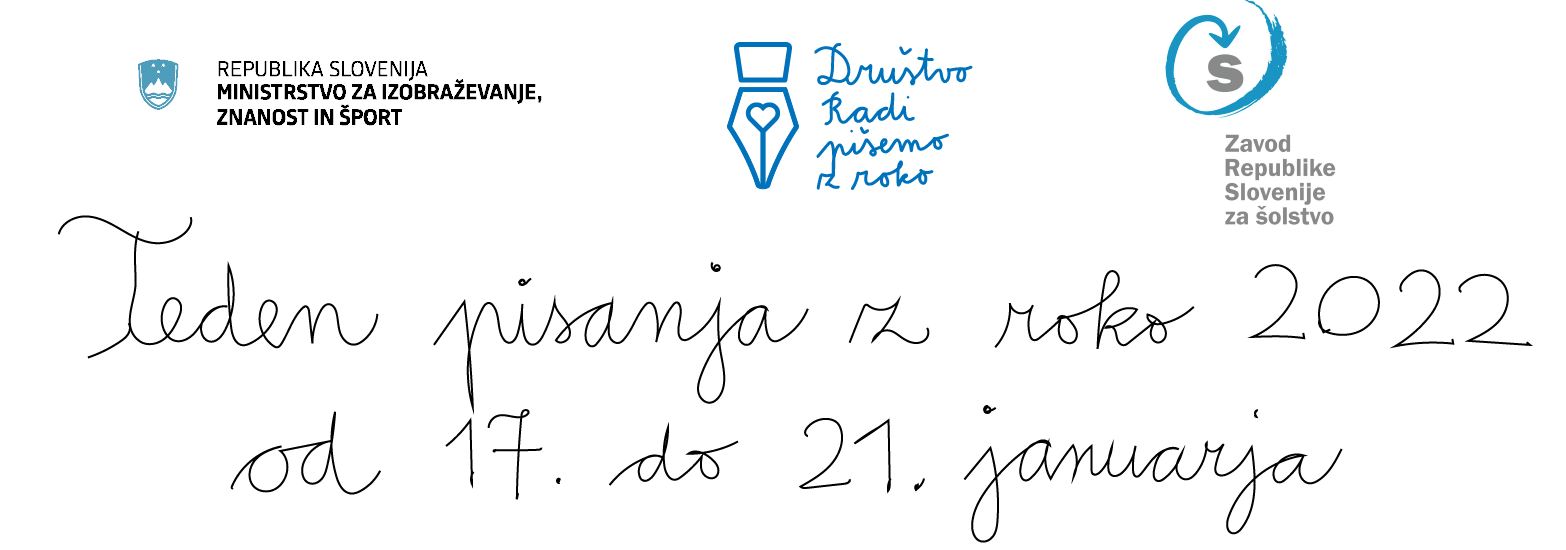 Spoštovane kolegice in kolegi!Počasi, lepo počasi pisalo po papirju drsi,nam črke ustvarja in misli umiri.Hvala, ker boste koordinirali Teden pisanja z roko 2022. To je vseslovenska akcija, že sedma zapored, s katero ozaveščamo o pomenu ohranjanja pisanja z roko.  Organiziramo jo skupaj z Ministrstvom za izobraževanje, znanost in šport,  Zavodom  RS za šolstvo ter nekaterimi uspešnimi podjetji. Na Teden 2022 se je prijavilo prek 300 šol in drugih ustanov, kar se doslej še ni zgodilo. Med prijavljenimi je veliko starih znancev. Z nekaterimi se poznamo le 'digitalno'. Tretji pa ste v naši družbi prvič. Takih je letos veliko. Dobrodošli vsi!V  Tednu 2022 bomo spodbujali čitljivo in tekoče pisanje z roko, četudi bomo pisali bolj počasi. Skrbno bomo oblikovali in povezovali črke. Vemo, da nekateri pišejo le še s tiskanimi črkami, a se bomo v Tednu 2022 trudili pisati s pisanimi črkami, tako malimi kot velikimi. Koordinatorji boste pri tem zgled.Nihče med nami ne ve, v kakšnih zdravstvenih razmerah bomo izvajali Teden pisanja z roko v mesecu januarju 2022. Prilagodljivost mora ostati ena od naših osnovnih kompetenc.  Na srečo lahko navkljub covidu 19, če smo zdravi, pišemo z roko. Vsekakor nam bodo v pomoč digitalni mediji.To sporočilo vsebuje nekaj napotkov za Teden 2022 z več  priponkami. Zato predlagam, da si vzamete 15 minut in ga skrbno pregledate. Teden pisanja z roko vodi Organizacijski odbor v sestavi: Marijana Jazbec, Društvo Radi pišemo z roko,Rok Lipnik, Gimnazija Celje - Center, Monika Javornik, OŠ Šmarje pri Jelšah, Nadja Lazar, Waldorfska šola Ljubljana,  Deja Kačič, Srednja vzgojiteljska šola, gimnazija in umetniška gimnazija Ljubljana, Anja Burger, OŠ Železniki, Zala Lesnik, OŠ Majde Vrhovnik, Ljubljana, Božena Kreuh, OŠ Selnica ob Dravi,Nina Novak, samostojna delavka v kulturi.Načrtujemo, da bo osrednja slovesnost Tedna pisanja z roko 2022 v ponedeljek, 17. januarja 2022, na Osnovni šoli Selnica ob Dravi. Izbrani so ambasadorji Tedna pisanja z roko 2022. To so: pisatelj Tadej Golob, igralka Mojca Fatur in olimpijska zmagovalka Janja Garnbret. Vse tri ugledne osebnosti, ki podpirajo pisanje z roko, bodo na priložnostnem plakatu, ki bo na voljo vsem prijavljenim. Plakate boste lahko dvignili na slovenskem knjižnem sejmu, ki bo od 23. 11. do 28.11. 2021, kjer bo imelo Društvo Radi pišemo z roko svoj prostor.Osrednja tema Tedna 2022 je Pišem z roko, ker … Pozornost bomo namenili prednostim pisanja z roko. Naj jih nekaj naštejemo: boljši spomin, ustvarjanje več idej, dolgotrajnejša pozornost, celovitejše delovanje možganov, izražanje spoštovanja in naklonjenosti, izboljšanje finih motoričnih spretnosti, ohranjanje možganov v dobri formi, ko smo starejši. To je široka tema, ki omogoča kreativnost v največji možni meri. Sami se boste odločili, katere aktivnosti boste izvajali, da bi učenci/dijaki in starejši razumeli pomen ohranjanja pisanja z roko. Ponuditi je potrebno čim več vsebinskih možnosti. Svetujemo, da poleg učiteljev, učencev, dijakov in starejših udeležencev o pomenu ohranjanja pisanja z roko posebej nagovorite tudi starše.V priponki je logo Tedna pisanja z roko 2022. Objavite ga na vaši spletni  in FB strani.Koordinatorji boste  za vodenje Tedna 2022 in napisano poročilo prejeli potrdilo društva o uspešni koordinaciji Tedna pisanja z roko 2022. Na tej osnovi boste lahko v svojih šolah/ustanovah uveljavljali 1 točko v skladu s Pravilnikom o napredovanju zaposlenih v vzgoji in izobraževanju v nazive (Ur. l. RS št. 54/2002, 123/08, 44/09, 18/10).  To točko odobri ravnatelj, ne društvo.  Vzorec potrdila je v priponki.Na socialnih omrežjih boste v Tednu pisanja z roko (Facebook, Twitter, Instagram …) objavili svoj rokopis na brezčrten papir s pisanimi črkami in napisali: 'To je moja pisava. Ponosna (ponosen) sem nanjo, saj je izvirna in neponovljiva'.  In se podpisali. Če bodo razmere dovoljevale, organizirajte srečanja s pesniki, oblikovalci in drugimi ustvarjalci, ki pogosto uporabljajo svinčnik in papir v fazi ustvarjanja idej.Le kateri učitelj tako piše? Učitelji naj napišejo kakšno zanimivo misel z roko, učenci/dijaki pa bodo uganili, kdo je to napisal.  Lahko tudi opišejo pisavo učitelja, npr. velika, majhna, čitljiva, nečitljiva, povezana, tiskana, poenostavljene črke, okrašene …Bodite preiskovalci pisav. V priloženem spisku različnih pisav (York test) sta po dva delo istega avtorja. Učitelji boste v januarskem sporočilu dobili pravilne odgovore, učenci pa se bodo potrudili, da najdejo čim več pravilnih parov.Če se želite v Tednu 2021 preleviti v grafologa in na zabaven način ugotavljati, kaj razkriva vaša pisava o vas, lahko uporabite Vodič za samostojno analizo pisave. Če ga še nimate, ga lahko naročite v društvu (info@pisemozroko.si). Cena je 10 evrov (12,5 evra s poštnino), za člane Društva Radi pišemo z roko 5 evrov (7,5 evra s poštnino). Naročilnica je v priponki.Vse, kar boste ustvarili, zabeležite. Če ne bo možno organizirati razstave, pripravite razstavo na spletni ali FB strani. Ko boste napisali pisma, jih lahko objavite in izmenjate na virtualnem zidu Padlet.  Ta je namenjen hitri in enostavni delitvi vsebine. Slika/priloga je lahko velika do 10 MB.  Oblikovali smo  enega za Teden 2022, ta je dostopen na https://padlet.com/radipisemozroko/teden2022  Ste že všečkali našo Facebook stran https://www.facebook.com/radipisemozroko ? Povabite tudi učence in dijake! Zbirajte in predstavite zanimive pisave, take, ki se razlikujejo od šolske pisave – po obliki, velikosti, povezanosti, naklonu, so zelo okrašene, estetske, nečitljive, poenostavljene, ipd. Pošljite jih na e: info@pisemozroko.si, da jih bomo objavili na naši spletni in FB strani.V Društvu lahko naročite pripomočke za pravilno držo pisala (v priponki). 4 kosi v kompletu s svinčniki in poštnino stanejo 10 evrov, za člane Društva 20 kosov v kompletu s svinčniki in poštnino 30 evrov. Upam, da boste v decembru  poslali čestitke za božično-novoletne praznike, napisane  z roko. Zimske razglednice so v priponki. Cena razglednice je 0,50 evra. Člani Društva dobijo 50 zimskih razglednic in 10 voščilnic (s kuverto) brezplačno. Naročilnica je v priponki.Naročite lahko tudi Zvezek prijateljstva – skupni dnevnik dveh prijateljic – za ustvarjanje nepozabnih spominov. Cena je 20 evrov (s poštnino 22,5 evra), za člane društva 14 evrov (s poštnino 16,5 evra).Društvo ponuja tudi predavanja;Disleksija, disgrafija in disortografija, dr. Tanja Černe,  60 minut, cena predavanja 100 evrov ter plačilo potnih stroškov iz Logatca do kraja šole in nazaj. Brezplačno za člane Društva (plačajo se le potni stroški). Skrita sporočila v pisavi,  mag. Marijana Jazbec, 60 minut, cena predavanja 100 evrov ter plačilo potnih stroškov iz Komna na Krasu in nazaj. Brezplačno za člane Društva (plačajo se le potni stroški). Kaligrafija: učenje osredotočenosti, Natalija Resnik Gavez, 60 minut, cena predavanja 100 evrov ter plačilo potnih stroškov s Ptuja do kraja šole in nazaj. Brezplačno za člane Društva (plačajo se le potni stroški). Če se boste odločili za kaj ponujenega, bomo račun poslali po e-pošti.  Izpolnjeno naročilnico pošljite do 23. novembra 2021 na e-naslov: info@pisemozroko.si  Izdelke bomo odposlali v nekaj dneh po prejemu plačila. Oglejte si video o pisanju z roko, ki so ga pripravile dijakinje Srednje vzgojiteljske šole, gimnazije in umetniške gimnazije Ljubljana. Je na povezavi  https://youtu.be/tjaWc7MduXY Rokopisi znanih osebnosti so vselej zanimivi. Prosite jih, da napišejo kakšno iskrivo misel z roko in se podpišejo ter jih pošljite na info@pisemozroko.si, da jih bomo objavili. Podlaga za rokopise je v priponki. Naj ob koncu omenim, da ima naše društvo individualne in kolektivne člane. Smo društvo, ki deluje v prid kulturne dediščine in nagovarja vse starostne skupine. Individualni člani, torej vi, koordinatorji, lahko za 20 evrov letne članarine podprete prizadevanja za več pisanja z roko, spremljate raziskave na tem področju, domače dogajanje, soustvarjate društveni časopis, skupaj z nami analizirate pisave, preiskujete ponaredke podpisov. Pristopna izjava je v priponki; članarino boste plačali na podlagi našega računa za leto 2022 v mesecu februarju, ne glede, ali se prijavite zdaj ali po novem letu. Vabimo vas, da postanete naš član.Kolektivni člani so šole in druge organizacije. Letna članarina je 50 evrov. V Tednu pisanja z roko imajo, kot je razvidno zgoraj, več ugodnosti.  Dvakrat letno dobivajo časopis Društva in tudi sicer so seznanjeni z aktualnimi informacijami na tem področju. Tudi za kolektivne člane velja, da lahko pristopno izjavo (je v priponki) pošljete takoj, članarino boste plačali na podlagi našega računa za leto 2022 v mesecu februarju, ne glede, ali se prijavite zdaj ali po novem letu. Vabimo vas, da postanete naš član. Naše naslednje sporočilo lahko pričakujete predvidoma konec novembra. Dodatna pojasnila lahko dobite po e: info@pisemozroko.si, za nujne primere pokličite po tel. 030 998217.Veselim se sodelovanja z vami in vas lepo pozdravljam.Mag. Marijana JazbecPredsednica Društva Radi pišemo z roko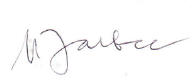 